Załącznik mapowy 
do Zarządzenia nr 0050/85/22
Prezydenta Miasta Tychy
z dnia 17 marca 2022 r.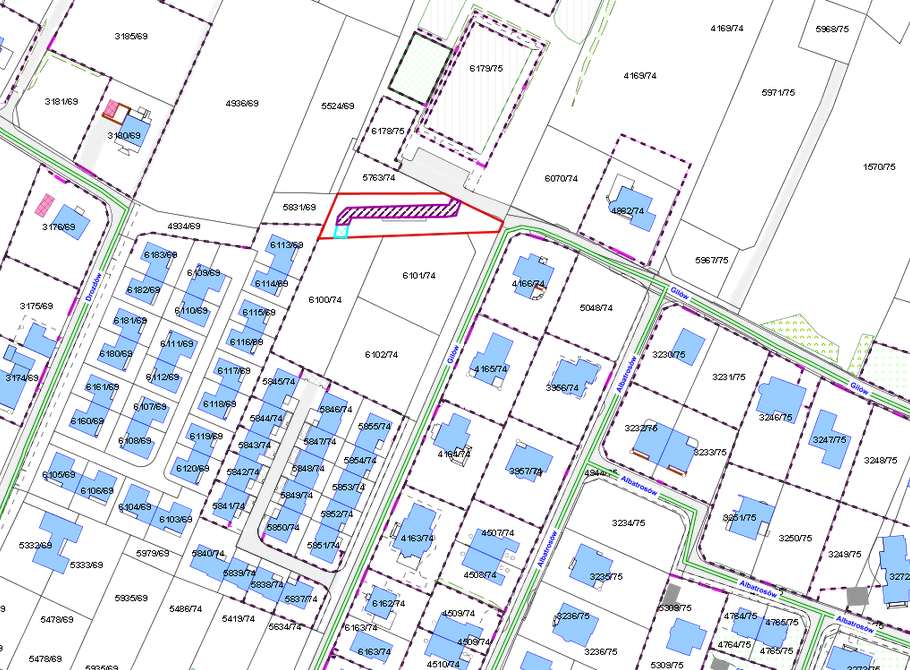 LEGENDALEGENDATeren do oddania 
w użyczenie w celu utwardzenia drogi dojazdowej - 192 m2Teren do dzierżawy 
na cele drogi dojazdowej
-  20 m2